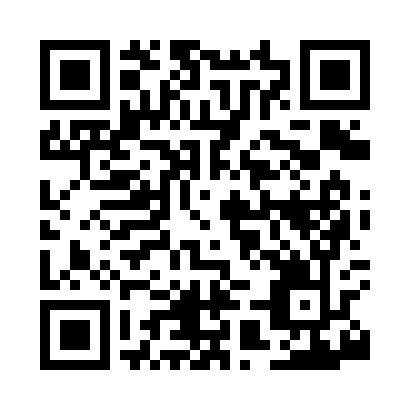 Prayer times for Arbee, California, USAMon 1 Jul 2024 - Wed 31 Jul 2024High Latitude Method: Angle Based RulePrayer Calculation Method: Islamic Society of North AmericaAsar Calculation Method: ShafiPrayer times provided by https://www.salahtimes.comDateDayFajrSunriseDhuhrAsrMaghribIsha1Mon4:115:461:125:098:3810:132Tue4:125:461:125:098:3810:123Wed4:125:471:125:098:3810:124Thu4:135:471:135:098:3810:125Fri4:145:481:135:098:3710:116Sat4:155:491:135:098:3710:117Sun4:165:491:135:098:3710:108Mon4:165:501:135:098:3610:109Tue4:175:501:135:108:3610:0910Wed4:185:511:145:108:3610:0811Thu4:195:521:145:108:3510:0812Fri4:205:521:145:108:3510:0713Sat4:215:531:145:108:3410:0614Sun4:225:541:145:108:3410:0515Mon4:235:551:145:108:3310:0416Tue4:245:551:145:108:3310:0317Wed4:255:561:145:098:3210:0318Thu4:265:571:145:098:3110:0219Fri4:285:581:145:098:3110:0120Sat4:295:591:145:098:3010:0021Sun4:305:591:145:098:299:5822Mon4:316:001:155:098:289:5723Tue4:326:011:155:098:289:5624Wed4:336:021:155:098:279:5525Thu4:356:031:155:088:269:5426Fri4:366:041:155:088:259:5327Sat4:376:041:155:088:249:5128Sun4:386:051:145:088:239:5029Mon4:396:061:145:078:229:4930Tue4:416:071:145:078:219:4731Wed4:426:081:145:078:209:46